MOUSSE DE BETTRAVESINGREDIENTESRemolachas Caldo de verduras Crème fraîche Cebolla Sal Pimiento negroCoger 3 remolachas, quitar el piel y cortarlasCortar la mitad de la cebollaHacer el caldo verduras (20 cl)batir las remolachas con una batidora y añadir poco a poco el caldo para tener una consistencia suave un poco espesaAñadir 2 cucharadas copiosas de crème fraîche y mezclar muy bienProbarlo y añadir sal y pimiento a su gusto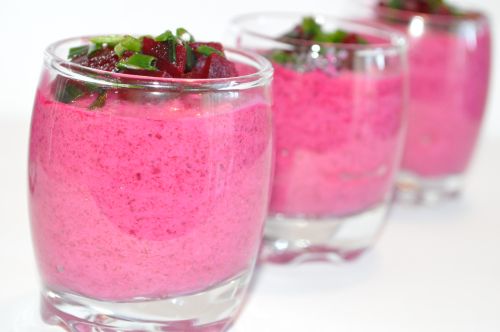 GRATIN DAUPHINOISINGREDIENTESPatatas Leche entera Crème fraîche Sal / Pimienta negroQuesoMantequillaPelar las patatas y cortarlas en rodajas finasPoner mantequilla en una fuente de hornoPoner una primera capa de patatas, un poco de mantequilla, sal y pimienta negro y una cucharada de crème fraîche.Hacer otras capas así hasta que se acaban las patatas.Añadir un poco de queso ralladoAñadir la leche, debe rozar la última capa.Poner en el horno caliente (200º) durante 30/45 minutos. Debe tener un poco de caldo, las patatas arriba deben dorarse y el cuchillo tiene que hundirse en las patatas sin esfuerzo. 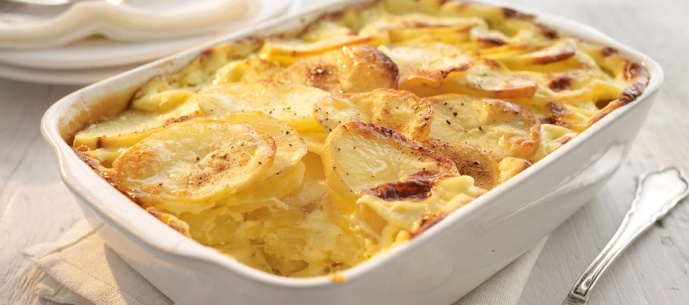 TARTE TATININGREDIENTESManzanas 100g azucar 80g mantequilla HojaldrePelar la piel de las manzanas y cortarlasPoner la mantequilla en la fuente, cuando la mantequilla está caliente, añadir el azúcar mezclando hasta que esté fundida y empieze a dorar.Retirardel fuego, añadir las manzanasCalentarlas durante 3-4  minutos a fuego medio para hacer como un carameloDejarlas enfriarse un poco.cubrir con el hojaldre, poner los bordes dentro para que el caramelo no se desborde.Poner en el horno caliente (200º) y cocinar hasta que el hojaldre esté dorado.Con la ayuda de una  fuente más grande, poner  arriba y dar la vuelta para tener la tarta en el orden correcto.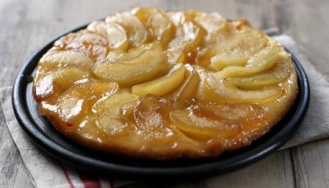 